Dobrý den,děkujeme za Vaši objednávku Pracujeme na jejím vyřízení. Níže najdete její detaily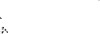 V případě potřeby nás můžete kontaktovat na bezplatné lince 800 154 322 nebo na e-mailu žnfocz@officedepot eu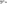 Váš Office DepotMoje číslo objednávky 06EU-004496 číslo objednávky: 2806831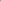 Vytvořena uživatelem. paní Věra HamerníkováDodavatelOFFICE DEPOT s.r.o.HostiviceFloriánova 2461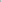 253 01IČ: 64942503                   DIČ: CZ64942503Zákazník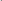 	Fakturační adresa	Dodací adresa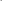 	415169	5644535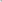 	Ředitelství silnic a dálnic ČR	Ředitelství silnic a dálnic ČR - KP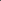 	Praha	06 Správa PlzeňNa Pankráci 546/56	                                         Plzeň                                        14000	                                                                 Hřímalého 37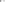 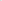 	IČ: 65993390	30100DIČ: CZ65993390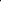 	Kat. číslo		Název		Množství	Cena/mj.bez		Celkem bez 								DPH			DPH								Cena/mj. s		Celkem s DPH								DPH351.472		Podpisová kniha A4 černá – Hanibal874.045		Propustka, A7, 100 listů414.188		Kniha došlé pošty s tuhými deskamiAX080956		Samolepicí bloček Concorde 51 x 38			Neon 4 x 50 listopad142.0798		Záložky Office Depot, plastové, 12 x 			45 mm579.100		Nezávěsný rychlovazač A4, 20 ks,			mix barev236.300		Závěsný papírový rychlovazač A4			žluté, 50 ks236.526		Závěsný papírový rychlovazač A4			růžové, 50 ks338.3540		Fólie pro přední stranu OD, lesklé			150 mic. 100 ks338.4220		Kartony pro zad. str. OD, imitace			kůže, černé, 100 ks555.821		Spisové desky s tkanicí A4 modré,			25 ks555.902		Spisové desky průhledné s drukem			A 7 modré 5 ks253.041		Prospektové obaly U závěsné A4,			50 mikronů640.330		Prospektové obaly rozš. U závěsné			A4, 100 mikronůAX070739		Pouzdro průhledné 8,5 x 11,5 cm338.5694		Laminátové kapsy OD, A3, 2 x 75			mic, lesk, 100 ks338.4952		Laminovací kapsy OD, A4, 2 x 75			mic, lesk, 100 ks122.2780		Lepicí tyčinka Office Depot, 20 g584.1783		Velká stolní kalkulačka Office			Depot AT-814647.070		Náhradní náplň do kul. pera ICO			Multi X20, modrá615.991		Liner Centropen 4611, modrý, 10 ks115.5512		Permanentní popisovač Niceday,			tenký, modrý878.404		Zvýrazňovač Centropen 8552 žlutý,			1 ks365.894		Datumovka Trodat 4810158.610		Samolepící etikety pro			pák.poř.Esselte 7,5 cm, 40 ks341.201		Skupinový box EMBA 33,0 x 30,0 x			29,5 cm, 5 ks569.236		Kovové klipy, 15 mm954.512		Kovové klipy, 41 mm402.020		Nástěnkové připínáčky, mix barev,			100 ks120.110		Drátky do sešívaček Leitz 24/6			1000 ks111.200		Pákový pořadač Office Depot A4			7,5 cm černý383.291		Archivní pořadač A4, 7,5 cm,			mramorovaný378.324		Baterie GP Ultra Alkaline LR6 1,5			V typ AA, 2 ks338.2097		Plastové hřbety Office Depot, 8			mm, černé, 100 ks338.2197		Plastové hřbety Office Depot, 8			mm, bílé, 100 ks338.2203		Plastové hřbety Office Depot, 10			mm, černé, 100 ks338.2289		Plastové hřbety Office Depot, 10			mm, bílé, 100 ks									Celkem bez									DPH			10 179,40 Kč									DPH			  2 137,67									Celkem s DPH            12 317,07 KčDoplňující informaceDatum dodání:				7. 11. 2019Čas doručení:					08:00 – 12:00Způsob platby:				Převodní příkazTyp dokladu:					DL/FakturaPoznámka pro zákaznické centrum:		Není vyplněnaPoznámka pro řidiče:				Není vyplněnaOd:Hamerníkova Věra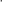 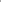 Odesláno:31. října 2019 8:35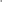 Komu:Kobes JaroslavPředmět:FW. Potvrzení objednávky 2806831 (06EU-04496) na onlínezofficedepot Confirmation of order 2806831 (06EU w004496)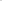 